                    PROSZĘ O PRZYJĘCIE MNIE DO SZKOŁY POLICEALNEJ  ,,SPECTRUM’’ we Włocławku na  kształcenie 
W ZAWODZIE: ___________________________________________,  jeżeli nie będzie naboru na wybrany przeze mnie zawód,  
proszę o zapisanie  mnie na dodatkowy wybrany zawód:________________________________________________. I. DANE  OSOBOWE  KANDYDATA:
1. Nazwisko……………….………………..………….. Imiona:  1- …………...……………..…….. 2- …….………………………3. Imiona rodziców:  ojca ………….................. matki ……….…..……….. Nazwisko rodowe matki: …….…………………………5. Kontakt  telefoniczny …………………………………………../ Adres e-mail……………………………………………………… II. WYKSZTAŁCENIE KANDYDATA:
 1. Nazwa ukończonej szkoły średniej, miejscowość, rok…….……………………………………...…………………………………..V. WYMAGANE  DOKUMENTY:ksero świadectwa ukończenia szkoły średniej  ksero dowodu osobistego2 zdjęcia legitymacyjne (podpisane)zaświadczenie od lekarza medycyny pracy o stanie zdrowia do kształcenia w wybranym zawodzie.   
Dokumenty należy  złożyć osobiście w sekretariacie  szkoły.  Dla potwierdzenia ksero należy przynieść oryginały dokumentów.      OŚWIADCZENIE:1. Wyrażam zgodę na gromadzenie,  przetwarzanie i wykorzystywanie,  moich danych osobowych dla potrzeb niezbędnych do realizacji procesu rekrutacji do Szkół Spectrum  zgodnie z Ustawą z dn. 29.08.97 o Ochronie Danych Osobowych, Dz. Ust. Nr 133 poz. 883 oraz Dz. Ust. z dnia 10 maja 2018 r. poz. 1000.2.W przypadku braku promocji na semestr programowo wyższy,  proszę o przyjęcie mnie na semestr umożliwiający powtarzanie semestru lub zmianę kształcenia w innym zawodzie.3. Zapoznałem / łam się z Regulaminem  rekrutacji w roku szkolnym 2018/2019 (dostępny  w sekretariacie szkoły).4. Wyrażam zgodę na przetwarzanie danych osobowych w celach rekrutacji oraz na umieszczanie zdjęć związanych z życiem placówki, uroczystościami, konkursami, na stronie internetowej szkoły.Jednocześnie oświadczam, że zostałam/-em poinformowana/-y, o tym, że administratorem moich danych osobowych jest Szkoła Policealna „Spectrum” we Włocławku i o przysługujących mi na podstawie ustawy o ochronie danych osobowych z 29 sierpnia 1997 r. (tekst jedn.: Dz U 2002 nr 101, poz. 926 ze zm.) uprawnieniach, w tym o prawie dostępu do treści moich danych osobowych oraz o prawie do ich poprawiania.Oświadczam również, że podałam/-em moje dane osobowe dobrowolnie i są zgodne ze stanem faktycznym.Włocławek, _______________________                                                                                           _______________________________                                                                             (data)                                                                                                                                        (podpis własnoręczny kandydata)SZKOŁA POLICEALNA ,, SPECTRUM’’we Włocławku      Adres :                                                                                        tel. 508-58-40-88     ul. Stefana Okrzei 74B                                                     sekretariat@spectrum.edu.pl     87-800  Włocławek                                                                www. spectrum.edu.pl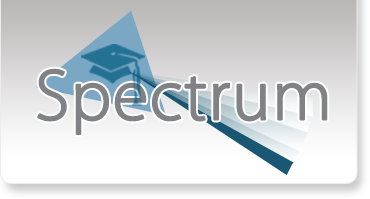 KSZTAŁCENIE  W ZAWODACH:KSZTAŁCENIE  W ZAWODACH:TRYB   NIESTACJONRNY:    (forma ZAOCZNA)      - Asystent osoby niepełnosprawnej,     - Opiekunka środowiskowa, - Opiekun medyczny,    - Opiekun osoby starszej,      - Technik BHP,    - Technik administracji,   - Technik informatyk,   - Technik  weterynarii, - Technik rachunkowości,   - Technik usług kosmetycznych,   - Florysta,       - Technik turystyki wiejskiej,     - Technik archiwista.TRYB   STACJONARNY:    (forma dzienna, wieczorowa)- Ortoptystka, 
- Opiekunka dziecięca2. Data urodzenia 2. Data urodzenia 2. Data urodzenia 2. Data urodzenia 2. Data urodzenia --         Miejsce urodzenia ….……...……………………………...……                       (dzień / miesiąc / rok)                       (dzień / miesiąc / rok)                       (dzień / miesiąc / rok)                       (dzień / miesiąc / rok)                       (dzień / miesiąc / rok)                       (dzień / miesiąc / rok)                       (dzień / miesiąc / rok)                       (dzień / miesiąc / rok)                       (dzień / miesiąc / rok)                       (dzień / miesiąc / rok)                       (dzień / miesiąc / rok)4.  Numer PESEL:Dowód osobisty:Seria NrIII. ADRES ZAMELDOWANIA KANDYDATA
Kod ………..… Miejscowość …………….…..…………………Ulica ……………………………………...…… Nr…..…/…..…..Powiat ………………………….… Gmina …………...……..…..IV. ADRES DO KORESPONDENCJI 
(wypełnić, jeżeli jest inny od adresu zameldowania)Kod …….…. Miejscowo……………....……………...……..…Ulica ………………...………….……..………. Nr ….…./……
Powiat ………………...….… Gmina ………….........……..…..